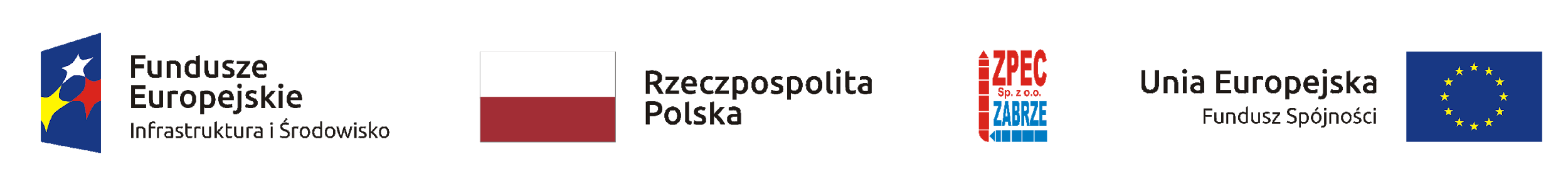 Załącznik nr 1 do Umowy Umowa powierzenia przetwarzania danych osobowych nr   ……………….. z dnia………………….Wykaz stosowanych środkówAnkieta dla Podmiotu przetwarzającego………………………………………………… (nazwa Podmiotu przetwarzającego), stosuje właściwe środki organizacyjne i techniczne umożliwiające należyte zabezpieczenie danych osobowych, zgodnie z RODO (Rozporządzenie 2016/679) 1. Została opracowana i wdrożona dokumentacja w zakresie ochrony danych osobowych (poniżej należy wymienić kluczową opracowaną i wdrożoną dokumentację): obowiązują odpowiednie regulacje wewnętrzne m.in. Polityka i instrukcja ochrony danych oraz System Zarządzania Bezpieczeństwem Informacji oraz System Zarządzania Ciągłością Działania; prowadzony jest rejestr czynności przetwarzania danych osobowych i rejestr kategorii czynności przetwarzania zgodnie z art. 30 RODO; obowiązują procedury dotyczące: zarządzania incydentami bezpieczeństwa i naruszeń danych osobowych, klasyfikacji informacji, realizacji żądań/praw podmiotów danych,realizacji obowiązku informacyjnego, 2. Wdrożono środki organizacyjne ochrony danych osobowych: (poniżej należy wymienić kluczowe środki organizacyjne)funkcjonuje jednostka odpowiedzialna za ochronę danych osobowych - Inspektor Ochrony Danych; pracownicy posiadają upoważnienia do przetwarzania danych osobowych, oraz podpisane oświadczenia o zachowaniu poufności; pracownicy odbywają systematyczne szkolenia w zakresie ochrony danych osobowych oraz 
z zakresu bezpieczeństwa informacji; pracownicy zobowiązani są do przestrzegania zasad i opisanych w dokumentach wewnętrznych w zakresie bezpieczeństwa informacji i ochrony danych osobowych (m.in. polityka „czystego biurka”, „czystego ekranu”, klasyfikacja informacji); funkcjonuje dedykowana komórka zajmująca się obszarem bezpieczeństwa 
w odniesieniu do procesów realizowanych przez Beneficjenta; obowiązują zasady dotyczące m.in.: kontroli dostępu, współpracy ze stronami trzecimi, bezpieczeństwa fizyczno-środowiskowego, bezpieczeństwa teleinformatycznego; regulacje wewnętrzne podlegają systematycznym przeglądom w celu zapewnienia ich aktualności i przydatności. 3. Wdrożono środki ochrony fizycznej i technicznej danych osobowych: (poniżej należy wymienić kluczowe środki fizyczne i techniczne)Beneficjent posiada wdrożone odpowiednie środki techniczne w obszarze bezpieczeństwa IT; dostęp do systemu możliwy jest tylko dla uprawnionych użytkowników. System wymaga uwierzytelnienia użytkownika; dostęp do danych jest kontrolowany uprawnieniami użytkownika; Beneficjent posiada wdrożone odpowiednie środki techniczne w obszarze bezpieczeństwa IT (m.in. system antywirusowy, system antyspamowy; system do konsolidowania, korelowania, oceny i priorytetyzacji zdarzeń dotyczących bezpieczeństwa IT, systemy d wykrywania 
i zapobiegania włamaniom); Beneficjent posiada wdrożone odpowiednie środki techniczne w obszarze bezpieczeństwa fizyczno-środowiskowego (BMS, SKD, SSWiN, CCTV); Beneficjent cyklicznie prowadzi badania podatności środowiska sieciowego oraz przeprowadza testy bezpieczeństwa; Beneficjent monitoruje źródła informacji zewnętrznej w poszukiwaniu zagrożeń bezpieczeństwa; Beneficjent w ramach obszaru BCM cyklicznie realizuje testy ciągłości działania w celu ciągłości realizacji poszczególnych procesów; Beneficjent posiada wydzielone obszary, w których przetwarza się informacje krytyczne lub poufne, granicami o odpowiednich barierach dostępu fizycznego; Przydzielanie praw dostępu (oraz zarządzanie nimi i nadzór) odbywa się w sposób formalny, 
z uwzględnieniem zasady „minimalnych uprawnień” oraz z uwzględnieniem zakresu obowiązków; obowiązują zasady ochrony urządzeń przenośnych zarówno w kontekście bezpieczeństwa fizyczno- środowiskowego jak i bezpieczeństwa teleinformatycznego, Informacje dotyczące danych osobowych nie mogą być przekazywane w formie niezaszyfrowanej; obowiązują zasady dotyczące wykonywania kopii zapasowych. ……………………………………………………………………………………. Podpis Podmiotu przetwarzającego